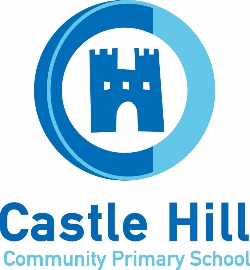 Behaviour for Learning PolicyAt Castle Hill Community Primary School we are committed to providing an environment that:Enables learning for all within our school communityEnsures respect and empathy for others and acceptance of differencesReflects British and school valuesEncourages independence, resilience, cooperation and collaborative working to give children a feeling of belongingEnsures children have self- discipline and take responsibility for their actionsEnsures all pupils and all adults feel safe, valued and cared forIn order to facilitate and achieve this we will:Create a positive, calm and purposeful environmentProvide a curriculum that is relevant, challenging and inspiringEnsure all staff have an understanding and acceptance of the needs of all childrenHave a shared understanding of procedures in this policy and apply them consistentlyEnsure that teaching and modelling of personal, social and emotional development is a core element of all lessons and activities, and the whole curriculumPromote independence, resilience and personal responsibilityEffectively communicate with children and parents our high expectations for learning and behavioursWork in partnership with external agencies where necessaryOur School ValuesHonestyTeamworkPerseveranceToleranceRespectPositive learning behaviours:Behaviour that limits or disrupts learning:Although not exhaustive, the following list gives examples of behaviours that limit or disrupt learning both for the individual and for others:Not focusing on tasksTaking too long to begin tasksInappropriately calling outInterfering with or disrupting other childrenBringing playground discussion/issues into the classroomWe recognise that:There are always reasons behind why a child is unable to learn effectively and display behaviour that is stopping learningBehaviours that stop learning for an individual also stop the learning for other pupilsAll pupils need to make the best learning progress and these behaviours are not acceptableThe needs of pupils are all differentAt times, additional support may be required from external agenciesWe will respond to behaviours that are stopping learning by using these strategies:Using non-verbal and verbal cues to refocus a pupilRecognise and reward positive learning behavioursProvide a change of activity or sensory break if requiredRecognise and validate a pupil’s actions and feelings and ensure the pupil recognises the behaviour that is stopping learning and takes responsibility for their actionsIf these strategies do not result in an improvement we will:Ensure the child understands the consequences of their continued actions and the choice that they haveFormally warn the child ensuring the word, ‘warning,’ is clearly used and understood and visually displayed in the classroom following the model (appropriately interpreted by the class teacher for their class age and level of understanding):Verbal WarningVisual Warning (e.g. Name on Board)Next Step Visual Warning (e.g. Mark next to name)Lunchtime detentionInvolve the academic leadership team as necessaryDependent on individual circumstances, it may be necessary to:Create an individual behaviour plan with pupil and parents which will be shared with all staff and reviewed on a regular basis. This plan will focus on a pupil learning to take responsibility for their actionsProvide consequences that are personalised to individual pupils and focus on supporting the pupil’s needsSeek support from external agenciesBehaviour around school including break times and lunch times:Rewards and consequences:Castle Tokens and Merits:Castle tokens are awarded for children demonstrating a school value. These are collected centrally, providing a visual reminder, reinforced with a School Values display, and counted termly. All members of the Castle with the highest number of counters for that term receive a reward (could be extra play with a drink/snack, etc…). All staff members and some volunteers are assigned to a Castle to encourage teamwork and competition.Merits recognise high standards of work and effort in children’s learning. Each child has a Merit chart visible in their base classroom which shows the number of Merit stickers collected. Individuals receive Merit certificates for every 100 merits they achieve. Promoting positive learning behaviours in our Early Years:Non-negotiables:We believe that everyone, whether child or adult, has the right to come to our school without being subjected to certain behaviours.Equality:The school expects that all members of the community apply this policy consistently, fairly and without prejudice to all pupils in our community. Under the Equality Act 2010 schools must not discriminate against, harass or victimise pupils because of their: sex; race; disability; religion or belief; sexual orientation; or because of gender reassignment. For disabled children, this includes a duty to make reasonable adjustment to policies and practices.Monitoring:The headteacher and school leaders monitor the effectiveness of this policy on a regular basis. The school keeps a variety of behaviour logs and these are monitored for patterns of incidences.Daily Behaviour Log in classroomsPlayground behaviour Form (linked to school values)Detention/Supervision LogSLT Referral LogAssertive MentoringExclusions Record – kept by the headteacherBullying (including accusations of bullying, which must be reported to the headteacher) and prejudice related incidents – kept by the headteacher – and reported to the local authority as appropriateSharing of this Policy:This policy will be shared annually in September with all pupils, parents, staff and volunteersNew parents and pupils on admission alongside the Home School AgreementA copy will be available on the school websiteThis policy is part of induction for all staff and volunteersPhysical InterventionIn extreme circumstances, it may be necessary to physically intervene to prevent a child from:Committing a criminal offenceInjuring themselves or othersCausing damage to propertyEngaging in behaviour prejudicial to good order and to maintain good order and disciplineParent/carers will be informed if physical intervention has been used.Headteacher and Deputy Headteacher are the only staff permitted to instigate a physical intervention.Exclusions – Internal, Fixed Term and PermanentExclusions will be the last resort after all possible support has been put in place for a pupil. We will work closely with appropriate agencies and parents to meet the needs of any individual at risk of exclusion.Appendix 1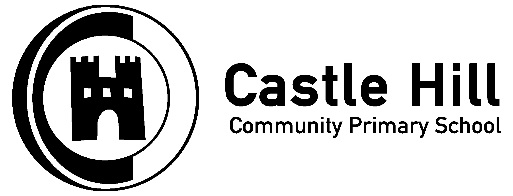 Playground Behaviour Form(To be handed to class teacher at the end of playtime)Date ………………………………………Name ………………………………………………………………………  Class …………………………Indicate the School Value that has been broken:Other/details………………………………………………………………………………………………………………………………………………………………………………………………………………………………………………………………………Action taken on the playground:                    spoken to / time out / sent to SLTName of staff …………………………………………………………………………We expect all children to:We will promote positive learning behavioursby:Actively engage in their learning by listening, questioning, responding & thinkingRespect and respond positively to both written and verbal feedbackRespond to suggestions about how to improve and developDevelop resilient attitudes towards and persevere with their learningWork with other pupils cooperatively and respect different opinions Always interact with other pupils and adults in a respectful and tolerant wayModelling and teaching throughout the whole curriculum the required learning behaviours in whole class teaching and group sessionsRecognising and rewarding positive learning behavioursUsing PSHE themes to explore behaviour for learningModelling and teaching pupils positive ways to deal with differences of opinion or conflictEncouraging pupils to be polite and assertive in responding to other pupilsWe expect all pupils to share high expectationsWhere these expectations are not met we will:Where these expectations are not met we will:for our school by:Walking sensibly around the schoolAdhering to our uniform requirementsBeing responsible for belongings and ensure they are prepared for learningRespecting the school community and environment by keeping it tidyShowing respect towards and tolerate other pupils and adults by responding politelyContributing to the supportive and teamwork ethos of our schoolNot physically or verbally hurting othersBeing honestGive a reminder, positively phrased, about what is expectedGive a personalised consequence relevant and proportional to the pupil’s actionLog behaviourInform Senior LeadershipInform Parents/CarersProvide structured playtimes to support pupils who do not meet these expectations at playtimesSupport from a Learning MentorIndividual Behaviour PlanMake referral for support from other agenciesGive a reminder, positively phrased, about what is expectedGive a personalised consequence relevant and proportional to the pupil’s actionLog behaviourInform Senior LeadershipInform Parents/CarersProvide structured playtimes to support pupils who do not meet these expectations at playtimesSupport from a Learning MentorIndividual Behaviour PlanMake referral for support from other agenciesWe will recognise and reward behaviour thatPersonalised consequences may include:Personalised consequences may include:meets our expectations through:Verbal and non-verbal praiseWritten praise in marking and feedbackIndividual Castle Point awardsMerit CertificatesWhole class rewardsPraise in front of peers and other adultsPraise and recognition in assemblyWeekly Star CertificatesGolden Time (max. 30min)Continue a learning task for a limited time during a breakLoss of Golden TimeRepeat an activity/work with SLTLunch club invitationLunch time detentionLunch time supervision with SLT/MLTMeeting with parents/carersIsolationExclusionContinue a learning task for a limited time during a breakLoss of Golden TimeRepeat an activity/work with SLTLunch club invitationLunch time detentionLunch time supervision with SLT/MLTMeeting with parents/carersIsolationExclusionWe expect children to:We will promote and support children withthese expectations by:Play cooperatively, take turns and shareBuild positive relationships with adults and other childrenListen to and follow instructions given by adultsLearn to recognise and take responsibility for their own feelings and behaviourRecognising, praising and rewardingTeaching and modelling routines and expectations e.g. tidying up, story time, sharing toysUse stories and songs to support teaching and modelling of expectationsProviding prompts and reminders – visual and verbal -and gradually reduce these promptsRegularly review provision resources and activities to ensure children are supported to achieve expectationsIf these expectations are continuously not met we will give personalised consequences that are appropriate to a child’s level of development and may include:Staff redirecting playEncourage child to make amends and comfort if they have hurt another childEnsure the child recognises the inappropriate actionsGive a clear warning of what consequence will happen if they continue with the behaviourRedirect child from situation to sit in a quiet area. Return after a few minutes to discuss actions and remind what behaviour expectations areIdentify any patterns in space or activity where a child might repeatedly exhibit certain actions – make changes to support the childParents will be informedReferral for support from appropriate agenciesThe following list outlines our zero tolerances:Rudeness and/or swearingRefusal to follow reasonable requests and/or instructionsPhysical aggressionFightingBullying; including onlineRacism or any other form of discriminationVandalism/damage to propertyTheftTruancyHonestyRespectPerseveranceTeamworkTolerance